گزارش از یک دهه فعالیتهای کانون کوشا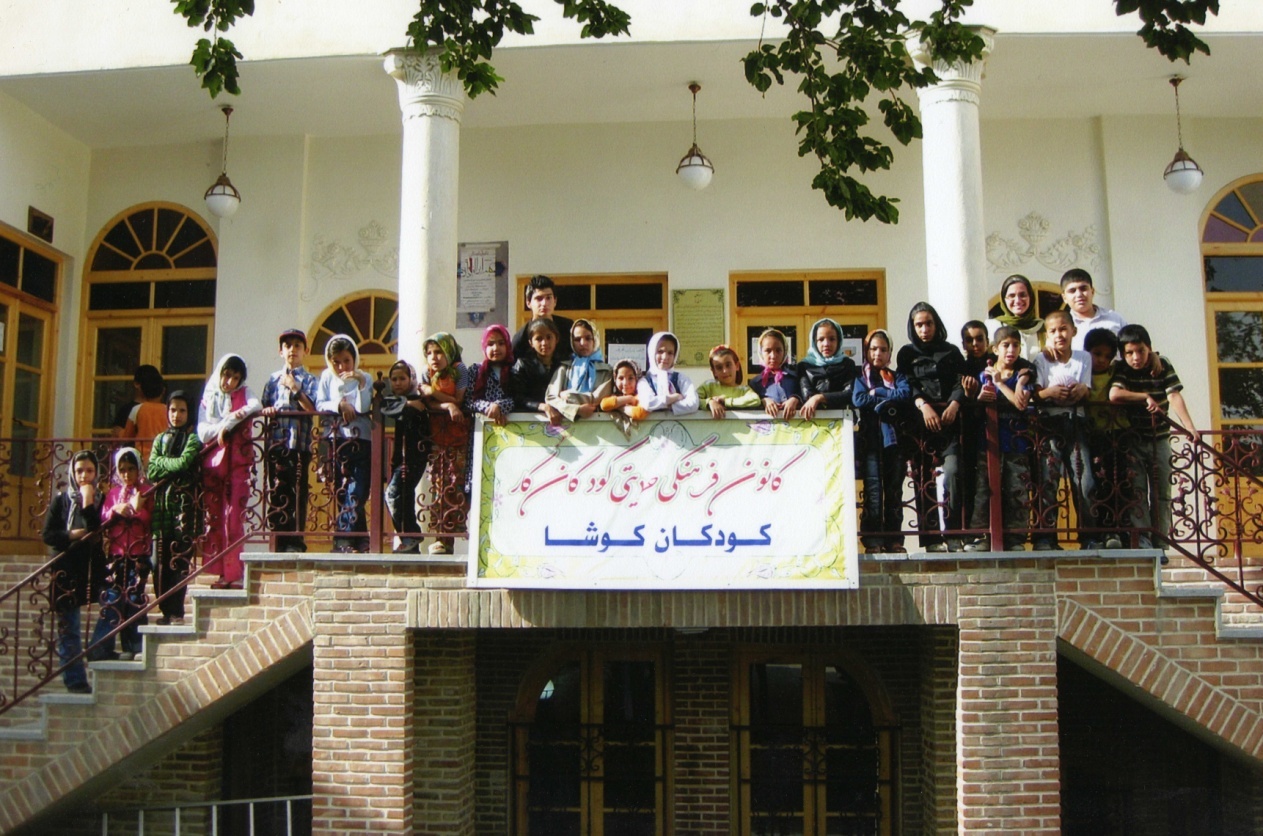 شهریور 91فهرست مطالب:1.	مدت زمان فعالیت کانون کوشا	62.	مکان های فعالیت های کانون کوشا	61.2. مختصات جغرافیایی محله امامزاده یحیی	72.2. تاریخچه	73.2. اماکن فرهنگی، تفریحی و مذهبی محله	84.2. ساختار جمعیتی محله	95.2. بافت شهری محله	106.2. معرفی عمارت دبیرالملک	113.	ساختار کانون کوشا	111.3. توانمندسازی و کارآفرینی برای زنان و دختران جوان	122.3. خانه اسباب بازی و مهدکودک	123.3. سوادآموزی	124.3. بازی، ورزش و گردش	135.3. صلح	136.3. بهداشت و سلامت جسمی و روانی	147.3. برگزاری کارگاه های آموزشی	148.3. برگزاری سمینارها و همایش ها	149.3. پروژه نویسی	1510.3. مستندسازی	1611.3. پایش و ارزشیابی	1612.3. آموزش و پژوهش	1613.3. جذب نیروهای داوطلب	1614.3. توسعه کانون های مشابه در شهرهای دیگر	1615.3. شبه خانواده	1716.3. جذب کمک های مالی	1717.3. مالی و حسابداری	1718.3. حقوقی	1719.3. روابط عمومی	1720.3. ارتباط با جوامع محلی	1721.3. ارتباط با ارگان های دولتی	1822.3. ارتباط با یونیسف و کمیساریایی امور پناهندگان	184.	وضعیت گروه هدف	181.4. ویژگی های گروه هدف	182.4. مشاغل گروه هدف	191.2.4	. کودکان	192.2.4	. زنان		193.4. مشکلات گروه هدف	201.3.4	. کودکان	202.3.4	. زنان		235.	نیازهای گروه هدف	251.5. کودکان	252.5. زنان	256.	موانع و مشکلات	261.6. مسائل درونی	262.6. مسائل بیرونی	261.2.6	. بافت مذهبی- سنتی محله	262.2.6	. تغییر کاربری محله	273.2.6	. درگیری با سازمان های دولتی و نیمه دولتی	284.2.6	. مسائل مربوط به تبعیض قومی و جنسی	287.	راهکارها	281.7. برنامه ریزی آموزشی	282.7. آموزش مردان محلی	293.7. تلاش درجهت مقابله با انواع تبعیض ها	30مدت زمان فعالیت کانون کوشادر سال 74 فعالان اجتماعی برای حذف کار کودک و حمایت از کودکان کار در مناطق جنوب شهر تهران شروع به فعالیت کردند. ابتدا این گروه در روزهای تعطیل در پارکها به شناسایی کودکان کار میپرداختند و پس از نیازسنجی، اقدام به بازی و آموزش میکردند. اواخر سال 79 شهرداری منطقه 12 تهران که با فعالیتهای این گروه آشنا شده بود، خانه کودک ناصرخسرو را در اختیار این گروه قرار داد. گسترش و قوام این فعالیتها در سال 83 به شکلگیری کانون فرهنگی – حمایتی کودکان کار(کوشا) منجر شد.کانون کوشا از سال 83 به طور مستقل در حوزه کار کودک آغاز به فعالیت نمود و برحسب نیازسنجی محلات مختلف، نهایتا محله امامزاده یحیی را برای فعالیت خود برگزید.کانون کوشا در سال 87 توانست از بهزیستی مجوز سازمان مردم نهاد (NGO) و در سال 88 از اداره اتباع خارجی وزارت کشور مجوز تاسیس مدرسه برای کودکان و زنان را اخذ کند.مکانهای فعالیتهای کانون کوشاهمانطور که گفتهشد کانون، فعالیت مکانمند خود را در سال 83 در محله پامنار تهران، آغاز کرد. با انتخاب محله امامزاده یحیی برای فعالیت، در خانههای استیجاری شروع به کار کرد تا پس از اخذ مجوز از بهزیستی و با کمک یکی از حامیان مالی کانون در سال 87، خانه مهر و دانش واقع در بنبست تخترونده خریداری و وقف فعالیتهای کانون شد. پس از آن به دلیل موفقیتهای کانون در جذب محله، شهرداری ناحیه 2 منطقه 12، در انتهای سال 87، ساختمان دبیرالملک واقع در کوچه فخرالملک را در اختیار کانون قرار داد و در سال 90 با کمک یکی دیگر از حامیان کانون، ساختمانی واقع در کوچه قوامالحضور خریداری و وقف فعالیتهای کانون شد.مختصات جغرافیایی محله امامزادهیحییمحلهای که امروزه تحت عنوان امامزادهیحیی شناخته میشود از شمال به خیابان امیرکبیر، شرق به خیابان ری، جنوب به خیابان 15خرداد و از غرب به خیابان مصطفیخمینی میرسد. تاریخچهپس از انقلاب 57، بازار شکلی از قدرت پیشین خود را باز مییابد، چرا که بازار و بازاریان نیز در فرایند انقلاب نقش عمدهای را ایفا نمودهبودند. ضمن اینکه با بازگشت نهادهای حکومتی مانند نهاد رهبری و نهاد ریاستجمهوری به بافتهای قدیمیتر تهران و بخصوص منطقهی 12 به عنوان قلب هویتساز شهر تهران و حوزهی فرهنگی- تاریخی این شهر، توجه به این محلات افزایش یافت. اما پدیدهای که به طور مشخص در خلال این سالها به چشم میخورد، افزایش نفوذ بازار در بافت مورد مطالعهی این محله است. تبدیل روزافزون بناهای فرسودهی موجود در بافت تاریخی به کارگاهها و انبارهای پشتیبانی کنندهی فعالیتهای موجود در بازار، از قبیل فرش، لوازم خانگی و مصالح ساختمانی از جمله تحولات مهمی است که در دوران پس از انقلاب و تا به امروز در این محله رخ دادهاست. به طورکلی بیشترین تاثیرپذیریهای تحول برانگیز در این بافت تاریخی از مجاورت دیرین این محله با بازار و گسترش نقش و نفوذ بازار در این محله ناشی میشود. که این تغییرات و تحولات را به طورکلی میتوان در موارد زیر خلاصه و تقسیمبندی کرد:تحتتأثیر بازار و به دلیل تبدیل برخی از خانهها به انبار، خانههای مسکونی محله به کارگاهها تغییرکاربری یافتهاند.تبدیلشدن محلات مسکونی به کارگاهها و راستههای پشتیبان بازارتشکیل و تقویت بورسها در لبههای خیابانهای احداثشده. بهدلیل تاریخیبودن آن، تغییرات در تکبناها و ریخت‌شناسی مسکونی اتفاق افتاده است. به گونهای که ساخت و ساز در این محله در زمانهای رشد ساخت مسکن، به خصوص در دهههای اخیر، موجب شده تا ریخت‌شناسی مسکن محله به شدت تغییر کرده و بافت از درون، ویژگی تاریخی خود را ازدست بدهد. در این محله نفوذ مدرنیته و همجواری خانههایی با ریخت‌شناسی قدیم و جدید را میتوان درکنار یکدیگر یافت. البته عقبنشینیهای موجود در معابر که بر اساس طرح تفصیلی ملاک عمل صورتگرفته و تغییر یافتن مصالحِ نما تاحدود زیادی چهره معابر را نیز تغییردادهاست.محله امامزادهیحیی دارای محلات کوچکتری درخود بوده است. مانند محله باغپسته، محله میرزا محمود وزیری، گذر نواب و محله تکیه زرگرها. افراد قدیمی که در آن محل زندگی میکردند به مناطق اعیاننشین مهاجرت کردهاند و اندکی از اهالی قدیمی باقی ماندهاند. ترکیب قومیتی این محله به شرح زیر است: بومی تهران 5 درصدترک 5 درصدخراسانی 20 درصدکرد و لر 35 درصد افغان و عرب 35 درصد (براساس آمار غیررسمی)اماکن فرهنگی، تفریحی و مذهبی محلهساختار جمعیتی محلهوجود اماکن مذهبی فراوان در محله از یکسو و بازار لوازم منزل در سرچشمه و بازار بزرگ با مسافتی اندک از محله، جمعیت روز و شب را متفاوت میکند. جمعیت روز این محله، طبق سرشماری 85، 1500000 نفر و جمعیت شب 700000 نفراست. جمعیت محله جوان است. 60 درصد جمعیت را مردان و 40 درصد را زنان تشکیل میدهند.هرم سنی- جنسی محله امامزاده یحیی(ماخذ: سرشماری سال 85)بافت شهری محلهدر کنار خانهها و بناهایی با ارزش تاریخی ویژه که توسط شهرداری بازسازی شده، بافت اغلب خانهها فرسودهاست و در هر خانه 5 الی 6 اتاق وجود دارد که هریک از اتاقها متعلق به یک خانواده است. هنوز اداره نوسازی اقدام ویژهای برای بازسازی خانهها و بهسازی معابر نکردهاست.برخی از این خانهها به کارگاه یا انبار کالا مبدل شدهاست. اغلب کارگاهها به صورت غیرقانونی کار میکنند و فاقد استانداردهای اولیه برای کار هستند.کوچهها و خیابانهای محله پیچدرپیچ و باریک است و به خاطر نزدیکی به بازار سرچشمه محل عبور و مرور وانت و موتورهاست.معرفی عمارت دبیرالملکعمارت در ضلع شمالی کوچه فخرالملک واقع است و به همیندلیل حیاط رو به کوچه است و از داخل کوچه و خانههای اطراف اشراف به آن وجود دارد. این عمارت سه اتاق و یک آشپزخانه در طبقه بالا دارد و در زیرزمین هم سه اتاق دارد. دو سرویس بهداشتی و یک آشپزخانه در حیاط و اتاق نگهبانی تمام اتاقهای عمارت به حساب میآید. عمارت دو حیاط دارد که در یکی از حیاطها سن بزرگی برای نمایش و برگزاری جشنها درنظر گرفتهشدهاست.ارگانهایی چون شورایاری و بسیج پس از بازسازی عمارت دبیرالملک، خواهان آن بودند اما در این رقابت، کودکان پیروز شدند و شهرداری این عمارت را به کانون کوشا به صورت استیجاری واگذار کرد. از آن پس همواره این دو ارگان با برچسبسازی برای کانون و فعالیتهایش تلاش میکردند که عمارت را بازپس گیرد. ساختار کانون کوشاکانون فرهنگی - حمایتی کودکانکار (کوشا) موسسهای است غیردولتی، غیرانتفاعی، غیرسیاسی و مستقل که با هدف لغو کارکودک شروع به کار کرد. این کانون حدود 10 سال است در محلات مختلف منطقه 12 فعالیت میکند و در سال 87 توانست از بهزیستی و نیروی انتظامی مجوز فعالیت خود را اخذ کند. ساختار کانون کوشا هیئت مدیرهای است؛ البته تصمیمگیریهای کانون براساس نظر شورایی 10 تا 20 نفره گرفته میشود؛ این شورا براساس توافق بین داوطلبان تشکیل شدهاست و اعضا اغلب مسئول یکی از بخشهای کانون هستند. بنابراین در کانون تلاش میشود ساختار سلسله مراتبی از بین برود و تصمیمگیریها براساس تلفیقی از دانش و تجربه گرفتهشود.بخشهای مختلف کانون براساس نیاز گروه هدف و تخصص داوطلبان تشکیل شدهاست. مسائل مربوط در هر بخش در جلسات شورا بررسی و تصمیمگیری میشود؛ این بخشها به شرح زیر میباشد:توانمندسازی و کارآفرینی برای زنان و دختران جواناین واحد با هدف جایگزینی کار مادر به جای کار کودک، توانمندسازی زنان و تلاش برای برقراری عدالت جنسیتی از سال 83  شروع به کار نمود. در حال حاضر ااین واحد از چهار بخش زیر تشکیل شدهاست:کمک گرفتن از زنان محلی در بخش خدماتی و اداری کانون و تربیت نیروهای متخصص در بخش آموزش، خیاطی، آرایشگری، تولید محصولات خانگی و ارائه محصولات آن در نمایشگاههای دائمی و فصلیدر حال حاضر حدود 80 زن مخاطب این واحد هستند. لازم به ذکر است به دلیل استقبال زنان محلی از واحد تولیدات خانگی با کمک حامیان مالی اقدام به تاسیس آشپزخانه صنعتی برای این محصولات کردهایم که تا مهرماه سال جاری بهرهبرداری خواهدشد. خانه اسباب بازی و مهدکودکاین واحد با هدف کمک به زنان شاغل و پرورش استعداد کودکان زیر 6 سال و همچنین پیشگیری از کار کودک و سایر آسیبهای اجتماعی از سال 84 شروع به کار نمود. درحال حاضر 80 کودک 4 تا 6 سال مخاطب این واحد هستند.سوادآموزیاین واحد با هدف سوادآموزی کودکان بازمانده از تحصیل، کودکان بیشناسنامه و زنان از سال 80 شروع به کار نمود. و از سال 88 با حمایت یونیسف این فعالیت در قالب پروژه سوادآموزی شروع به کار نمود. درحال حاضر 180 کودک و 70 زن مخاطب این واحد هستند. مفاهیم ریاضی پایه، خواندن و نوشتن، مهارتهای زندگی، هنرهای خلاق و کمک درسی برای آن دسته از کودکانی که خارج از این پروژه درس میخوانند اما به علت ضعف در درسها همواره در معرض ورود به بازار کار و یا محرومیت از تحصیل هستند، از جمله فعالیتهای این واحد است. ضمنا از سال 89 سوادآموزی برای پدران با هدف ارتباط موثر و ارتقاء سطح سواد آنها در دستور کار کانون قرار دارد. بازی، ورزش و گردشاین واحد با هدف ایجاد فضایی متنوع و شاد برای بازگرداندن زمان کودکی به کودکان کار و در معرض آسیب از ابتدای فعالیت در دستور کار کانون قرار داشت. بخشهای مختلف این واحد به شرح زیر است:بازی: شامل انجام بازیهای خلاقانه و گروهی در کانون و همچنین بازی در میادین بزرگ شهر که حضور کودکان کار در خیابان در آن پررنگتر است برای بازگرداندن قسمت اندکی از کودکیشان.ورزش: شامل ورزشهای مختلف برای زنان، دختران و پسران است.گردش: شامل گردش و سفر در شهر و خارج برای تقویت روحیه گروهی و مسئولیتپذیری گروهی و همچنین نشاط و تفریح است.صلحاین واحد از سال 90 با هدف ایجاد صلح پایدار، مسئولیتپذیری فردی در ایجاد تعارضات و مهارت حل مسئله شروع به کار نمود. البته به دلیل تعارضات و خشونتهای ناشی از مسائل مختلف اجتماعی در محله، این واحد نیاز به تقویت و تثبیت بیشتری دارد. در حال حاضر مخاطب این واحد تمام کودکان و همچنین مربیان و مسئولان کانون هستند. بهداشت و سلامت جسمی و روانیاین واحد با هدف ارتقاء سطح بهداشت جسمی و روانی و کمک در حل مشکلاتی از قبیل اعتیاد، بیماریهای روانتنی، بیماریهای جسمانی و ... طراحی شدهاست. این واحد از چند بخش زیر تشکیل شدهاست:مددکاریروانشناسی و مشاوره فردی و گروهیبهداشت، سلامت و درمان برگزاری کارگاه های آموزشیاین واحد با هدف ارتقاء سطح دانش عملی مربیان، کودکان و زنان شروع به کار کرد. مخاطب این واحد کودکان، زنان، مربیان محلی و مربیان داوطلب هستند. فعالیتهای این واحد به شرح زیر است:برگزاری کارگاه مصونیت در برابر خشونت برگزاری کارگاه برابری جنسیتیبرگزاری کارگاه حقوق کودک برگزاری کارگاه بازیهای خلاق برگزاری سمینارها و همایش هااین واحد با هدف ارتقاء سطح دانش عملی و بومی مربیان و آشنایی حامیان مالی با فعالیتهای کانون و آشنایی با مسائل کار کودکان و ... طراحی شدهاست. کانون در نظر دارد سالانه یک همایش برای معرفی فعالیت کانون و همچنین آشنایی با پدیده کار کودک برگزار کند. پروژه نویسیاین واحد با هدف، هدفمندسازی فعالیتها و جذب کمکهای مالی از سال 87 شروع به کار نمودهاست. از جمله مهمترین پروژههای انجام شده و یا در دست انجام کانون کوشا به شرح زیر میباشد:پروژه سوادآموزی: این پروژه به صورت هدفمند از سال 88 با حمایت مالی یونیسف و مجوز از اداره اتباع خارجی وزارت کشور با هدف توانمندسازی زنان و کودکان و آموزش پایه به کودکان بازمانده از تحصیل شروع به کار کرد و تاکنون ادامه دارد. پروژه عکاسی کودکان: هدف این پروژه که آشنایی جامعه با فعالیتهای کودکان کار و همچنین آشنایی مسئولین و متولیان امر کودکان با مشکلات زندگی این کودکان بود به مدت 6 ماه به طول انجامید.پروژه داوری کتاب کودک و نوجوان: این پروژه که با مشارکت موسسه نگهداری دختران مهر طه انجام میشود برای 10 تا 15 نفر از دختران نوجوان درنظر گرفتهشده است. دختران جوان از بین 55 کتاب داستان نوجوانان میتوانند به آثار برتر با ذکر دلایل خود رای بدهند. این پروژه با هدف ترویج کتابخوانی و تفکر انتقادی شروع به کار کردهاست. پروژه افزایش مسئولیتپذیری کارفرمایان: این پروژه با حمایت مالی یونیسف انجام خواهد شد و هدفش کاهش آسیبهای ناشی از کار کودکان است و ظرفیتسازی در میان کارفرمایان کارگاههاییاست که کودکان در آن مشغول به کار هستند. این پروژه در دست اجراست.پروژه ظرفیتسازی محلی برای کاهش آسیبهای ناشی از کار کودکان: این پروژه با هدف دستیابی به برنامه عمل یکسان در ارتباط با کار کودکان برای کاهش آسیبهای ناشی از کار کودکان و دستیابی به الگوی عملی برای سایر مناطق تهران و شهرهای دیگر طراحی شدهاست. این پروژه در دست اجراست.مستندسازیاین واحد با هدف ایجاد حافظه تاریخی، استفاده از تجارب گذشته و تحلیل وضعیت کانون طراحی شده است. که نیاز به پویایی بیشتری دارد. پایش و ارزشیابیاین واحد با هدف کنترل پروژهها و فعالیت واحدها براساس اهداف طراحی شده هر بخش طراحی شدهاست. که نیاز به پویایی بیشتری دارد. آموزش و پژوهشاین واحد از دو بخش تشکیل شدهاست:واحد آموزش: که با هدف ارتقاء سطح دانش مسئولان و مربیان نسبت به آموزش کودکان و همچنین دستیابی به مدلی آموزشی متناسب با نیاز گروه هدف، خلاقمحور و انسانگرایانه طراحی شدهاست.واحد پژوهش: که با هدف تولید ادبیات بومی در حوزه کودکان کار طراحی شدهاست. از دستاوردهای این واحد تولید چند مقاله در حوزه کودکان کار و همچنین تلاش برای تالیف کتابی درباره انواع کار کودک و پیامدهای آن میباشد. جذب نیروهای داوطلباین واحد با هدف جذب نیروهای فعال اجتماعی در این حوزه، آَشنایی داوطلبان با فعالیت کانون و آشنایی با کار کودکان طراحی شدهاست. برگزاری کارگاههای مختلف برحسب نیاز این مخاطبان در دستور کار این واحد قرار دارد. توسعه کانون های مشابه در شهرهای دیگراین واحد با هدف آشنایی با انواع کار کودک، توسعه فعالیتهای سازمانهای مردمنهاد در سایر شهرها و ... طراحی شدهاست. قزوین، مشهد، اصفهان، شیراز، اراک و ... از جمله شهرهایی است که کانون با نیروهای فعال اجتماعی آنها ارتباط برقرار کرده است و درصدد راه اندازی کانون مشابه در آنهاست. شبه خانوادهاین واحد با هدف حمایت از کودکان بدسرپرست و نگهداری موقتی آنها و به موازات آن تلاش برای توانمندسازی خانوادهها و آمادهسازی آنها برای بازگشت کودکانشان، طراحی شدهاست. جذب کمکهای مالیاین واحد با هدف جذب کمکهای مالی برای پیشبرد اهداف عالیه خود طراحی شدهاست. مالی و حسابداریاین واحد با هدف شفافسازی حسابهای مالی کانون و تخصیص بودجه برای بخشهای مختلف طراحی شدهاست.حقوقیاین واحد با هدف پیگیری مجوزها، انجام کارهای حقوقی کانون و پیگیری پروندههای حقوقی کودکان و زنان طراحی شدهاست. روابط عمومیاین واحد با هدف ارتباط با جامعه و ارتقاء سطح دانش جامعه نسبت به پدیده کار کودک و همینطور ارتباط با ارگانها و نهادهای مختلف عمومی، دولتی و غیردولتی طراحی شدهاست. ارتباط با جوامع محلیاین واحد باهدف نیازسنجی، ظرفیتسازی و افزایش مسئولیتپذیری محلی برای کاهش کار کودکان و رسیدن به یک برنامه عمل بومی و محلی، ارتباط با شهرداری، پلیس، CBOها، بیمارستانها و درمانگاههای محلی شروع به کار کردهاست. ارتباط با ارگانهای دولتیاین واحد با هدف تاثیرگذاری بر سیاستهای فرهنگی دولت در ارتباط با کار کودکان و رسیدن به یک برنامه هماهنگ ملی طراحی شده است.ارتباط با یونیسف و کمیساریایی امور پناهندگانارتباط با ارگانهای بینالمللی حامی حقوق کودکان در دستور کار این واحد قرار دارد.وضعیت گروه هدفگروه هدف در این طرح، زنان و کودکان افغان و بدون شناسنامه را شامل میشود که در طرح سوادآموزی کانون کوشا شرکت کردهاند؛ چه متعلق به محله امامزاده یحیی باشند و چه روزانه از محلات دیگر به این محله بیایند. جامعه هدف ما در اینجا کودکان از 4 تا 18 سال و زنان (بخصوص مادران این کودکان) هستند.ویژگیهای گروه هدفنزدیک به 50 درصد کودکان و زنان، محلی هستند و مابقی از خیابانهای اطراف از قبیل ری، شوش، خراسان، محلاتی، خاوران و ... میآیند.نزدیک به 80 درصد کودکان کانون، کار میکنند یا درمعرض ورود به بازار کار هستند.نزدیک به 50 درصد کودکان از سن زیر دبستان وارد چرخهکار میشوند. دختران اغلب از سن 4 سالگی با کارهای خانهداری (نظافت، نگهداری کودکان و سالخوردگان خانواده) و پسرها با دستفروشی و بعضا تکدیگری، شروع میکنند.نزدیک به 90 درصد کودکان افغان فاقد برگه هویت هستند و دائما درمعرض تهدید نیروهای امنیتی و بلاتکلیفی به سر میبرند. نزدیک به 20 درصد کودکان ایرانی نیز فاقد شناسنامه هستند که پیامد آن وضعیت بیمه و تحصیل نامشخص آنهاست.در منطقه امامزاده یحیی کودکان حاصل از صیغه و یا کودکانی با پدران نامشخص زیاد دیده می‌شوند که اگر این فرزندان، دختر باشند ممکناست به همان سرنوشت مادران خود دچار ‌شوند یعنی یا کارگران جنسی شوند و یا کودکان متاهل که هر دو را می‌توان یکی قلمداد کرد. و اگر پسر باشند از سنین کودکی وارد چرخه‌کار می‌شوند و نداشتن برگه هویت عاملی می‌شود برای سوءاستفاده از این کودکان در جامعه.نزدیک‌ به 80  درصد گروه هدف را مهاجران داخلی (کرد، لر، ترک و سبزواری و ...) و خارجی (افغانی، پاکستانی و عرب) تشکیل داده‌است.90 درصد جمعیت گروه هدف از لحاظ وضعیت معیشتی زیر خط فقر هستند (درامد خانوادگی کمتر از 200 هزارتومان در ماه)نزدیک‌به 70 درصد خانواده‌ها، 5 نفر به بالا هستند که در خانه‌های کوچک شامل یک اتاق و سرویس بهداشتی مشترک با سایر همسایه‌ها زندگی می‌کنند.مشاغل گروه هدف. کودکانکار کارگاهی (سراجی، خیاطی و ...)کار خانگی به همراه خانواده (برسسازی، آلبومسازی، جارو بافی، نصب نگین، ساخت بدلیجات و کلیپس مو و بستهبندی قند، ادویهجات، لباسزیر، جوراب، شال و روسری)کار خانهداری (اغلب دختران درگیر این نوع کار هستند که شامل نظافت و نگهداری از کودکان و سالمندان خانواده میشود.)کار در خیابان (تکدیگری و فروش فال، گل، اسکاچ، دستمال، آدامس، بیسکویت و ...). زنانخانهدارینظافت منزل و راه پله؛که غالبا کودکان نیز درگیر این کار میشوند.نگهداری از کودکان و سالمندانکار در آشپزخانه کانونکار در تولیدیها، چرخکاری، سوزندوزی، منجوقدوزی، دوخت سرویس آشپزخانه، بستهبندی انواع کالاها مشکلات گروه هدف. کودکانکار اجباریکار کودک بزرگترین خشونتی است که به کودکان تحمیل می‌شود و انواع خشونت‌های پنهان و آشکار را نیز سبب می‌شود؛ ساعات کاری طولانی، بی‌توجهی و غفلت خانواده، کارفرما و یا جامعه اطراف کودک نسبت‌به وضعیت وی، تغذیه نامناسب، تجاوز، خشونت کلامی و تحقیر انواع مسائلی است که کودک درضمن کار با آن روبرو می‌شود که متناسب با کارش طیف وسیعی از مشکلات را برای آنها ایجاد می‌کند.سوءاستفاده جنسیکه اغلب در خانواده، فضاهای ناامن شهری (که در این محلات زیاد است) و محیط کار کودک رخ میدهد.مشاهده انواع خشونتدر این محلات به سبب تعارضات قومیتی و ملیتی، همواره کودکان در خانه، محیطکار و مدرسه شاهد خشونتهای کلامی، جنسی و جسمی هستند.برچسبهای اجتماعی، سیاسی و فرهنگیسیاستگذاری دولت که مبتنی بر توسعه اقتصادی و عدم توجه به توسعه پایدار باعث نادیده گرفتن بخش مهمی از جامعه یعنی کودکان شدهاست. همچنین کودک کار از طرف برخی نهادهای حکومتی همچون دشمنی پنداشته میشود که برهمزننده نظماند و طبق گفتههای برخی مقامهای رسمی، دستنشانده حکومتهای استعماری. از طرفی دیگر با مطالعه متون دانشگاهی و ژورنالیستی آنچه از کودک کار مورد توجه قرار میگیرد صرفاً نگاهی آسیبشناسانه و یا ترحم برانگیز است که پدیده کارکودک را ناشی از یک خانواده آسیبدیده میداند. در این میان مسئول اصلی آسیبها خود کودک و خانوادهاش به حساب میآیند و عوامل اقتصادی، سیاسی، اجتماعی و فرهنگی به وجود آورنده کارکودک همچنان پنهان میمانند؛ از سوی دیگر در جامعه کودککار مترادف با بزهکار شناخته میشود که باید از سطح جامعه همچون زباله جمعآوری شود تا چهره شهر مکدر نگردد.بیتوجهی و غفلت بیتوجهی هم از طرف خانواده، کارفرما، جامعه و مراکزی چون بهزیستی، شهرداری و پلیس، به کودکان تحمیل میشود و با سلب مسئولیت ازخود، وضعیت کودکان روز بهروز بحرانیتر میشود.بلاتکلیفی اغلب کودکان گروه هدف ما مهاجرین افغان هستند که یا از طرف دولت همواره مورد تهدید قرار میگیرند و یا از طرف جامعه مدنی و این باعث میشود که میان ماندن و رفتن، پادرهوا بمانند و در انتظار امنیت، چشم به دهان خانواده، دولت میزبان و جامعه بدوزند. کودکان ایرانی گروه هدف وضعشان از این هم بدتر است چراکه پدرانشان روزگاری کلانشهر تهران را پارادایز خود دیدهاند و از روستاهای خود به اینجا آمدهاند و اکنون همهچیز خود را در این چاه ویل از دستدادهاند و با نوسان سیاستهای اقتصادی و اجتماعی دولتها، بهناچار دوباره عزم رفتن میکنند؛ آمار مهاجرت کودکان از مدرسه کانون به شهرها و کشورهای دیگر، گواه بر آن است.مرگ فانتزیاز مسائل ریز اما مهم که در شکلگیری شخصیت فردی و اجتماعی کودکان نقش دارد، پرورش تخیل و فانتزی در آنهاست؛ کودکی که از سن پایین ناچار به کارکردن میشود آنچنان واقعیت زندگی روزمره احاطهش میکند که قادر به تخیلکردن زندگی نیست؛ زندگی همان است که چون پیلهای او را در بر گرفتهاست و فرارویش همان است که پدر و مادرش تجربه کردهاند؛ پیامد این وضعیت، تثبیت و پذیرش پایگاه اقتصادی و اجتماعی فرد در بزرگسالی و کاهش تلاش وی برای تغییر آن است.فقدان برگه هویت و شناسنامهاکثر کودکان افغان فاقد برگه هویتی هستند و کودکان ایرانی گروه هدف ما نیز به دلایلی که گفتهشد فاقد شناسنامه هستند (کودک حاصل از صیغه، کودکی که شناسنامهاش فروخته شده و ...) فقدان بیمه درمانی و رفاهی اکثر کودکان حتی آنهایی که ایرانی هستند و شناسنامه هم دارند به دلیل وضعیت نامساعد شغلی والدین از بیمه درمانی محروم هستند.انواع بیماریها و اختلال در رشدکودکانکار به تناسب نوع کارشان از انواع بیماریها بیبهره نیستند! اغلب این کودکان رشد مناسب ندارند، سوءتغذیه، پوکی استخوان، دوشن، انواع بیماریهای انگلی و حتی ایدز و هپاتیت ارمغان زندگی آنهاست. کودکان ناشی از صیغه و روابط کنترل نشده والدین بیشتر به این بیماریها دچار هستند و چون اغلب فاقد بیمه درمانی هستند، اگر مداخله سازمانهای غیردولتی نباشد قادر به تشخیص و درمان بیماریشان نیستند.فقدان آموزش رسمی و رایگانچه کودکان افغان و چه کودکان ایرانی بدون شناسنامه از آموزش رایگان محروم هستند؛ هرچند تعداد کودکانی که شناسنامه دارند اما به خاطر کار و شرایط معیشتیشان و عدمفهم وضعیتشان ازطرف اولیای مدرسه از درس محروم شدهاند، کم نیست!. زناناغلب مسائلی که برای کودکان گفتهشد درباره زنان هم صدق میکند؛ ازجمله نداشتن برگه هویت، بیمه، فقر و بیسوادی، تبعیض، کودکی از دست رفته، ناتوانی در ابراز خود، اعتمادبهنفس پایین و عدم تصمیمگیری که ناشی از محرومیت از جامعهپذیری است، میتوان نام برد. خشونت خانگی نیز اغلب زنان گروه هدف کانون را تهدید میکند؛ چندهمسری، اعتیاد همسر، والدین و برادر، ازدواج زودهنگام دختران، صیغه در ازای مبلغی اندک، بیتوجهی، محرومیت از تحصیل ازجمله خشونتهایی است که به زنان تحمیل میشود؛ یکی از دلایل اعمال خشونت نسبت به کودکان در خانواده، خشونتی است که به زنان تحمیل میشود. اغلب این خشونتها به دلایل زیر گزارش نمیشود: عدم آگاهی از حقوق و قوانین فردیعدم شناخت مراجعی که میتوان به آنها پناه بردعدم اطمینان به پلیس، اورژانساجتماعی و حتی سازمانهای مردمنهاد به سبب ترس از افزایش خشونتترس از آبروترس از تکرار و افزایش خشونتترس از نفوذ و قدرت افرادی که خشونت را اعمال میکنندعادتکردن به زندگی توام با خشونتترجمه خشونت به محبت خانواده بخصوص همسر و تحمل آن آموزههای فرهنگی مبنی بر اینکه زن باید صبور باشد و "مرد خدای زن روی زمین است"!نیازهای گروه هدفکودکانبرگه هویت(کودکان افغان، کودکان حاصل از صیغه و کودکانی که شناسنامههایشان فروخته شدهاست).تغذیه مناسب (اغلب تغذیه کودکان گروه هدف؛ نان، تخممرغ، سویا، سوسیس و کالباس، بنشن، پنیر، خیار و گوجه است. بخصوص کودکان افغان که پس از حذف یارانهها دچار فقر غذایی بیشتری شدهاند.)آموزش بهداشت فردی و گروهیمددکاری، مشاوره خانوادگی و حقوقیحمایت و مداخله در شرایط کار کودک درجهت تخفیف آسیبهای ناشی از کار و کاهش ساعات کاری. امکانات آموزشی رایگان و مهارتآموزی (برای خانواده، کارفرما و خود کودک) ازقبیل آموزش: حقوق کودکمصونیت دربرابر خشونتمصونیت دربرابر تبعیض جنسیتی و قومیتیمهارتهایی که برای بقا در فضاهای ناامن شهری کاربرد داشتهباشد و قدرت تابآوری کودکان در برابر آسیبها و مشکلات زندگی را افزایش دهد.زنانمددکاری، مشاوره خانوادگی و حقوقیفراهم کردن فرصتهای شغلی درجهت استقلال اقتصادیانواع آموزش ازقبیل:سوادآموزیمهارتهای فردی و اجتماعیبرگزاری انواع کارگاههای تخصصی و آموزشیموانع و مشکلاتمسائل درونیباوجود تجربههای ارزشمند نیروهای داوطلب که آگاهانه علاقهمند به حضور در عرصههای اجتماعی هستند، ناکافی بودن دانش نظری و به روز نبودن دانش نسبتبه کودکان بخصوص کودکانکار، مشکلاتی را برای این مجموعه ایجاد کردهاست. ضمن اینکه کانون به خاطر اعتقاد به حضور افراد محلی در اداره کانون، متحمل هزینههایی برای آموزش این افراد میشود؛ این افراد تحت تصلب بافت مذهبی – سنتی محله و فرهنگ مردسالارانه نیاز به زمان بیشتری برای تغییر نگرش نسبتبه رویکردهای رایج و غالب آموزشی دارند.مسائل بیرونی. بافت مذهبی- سنتی محلهبافت سنتی- مذهبی محله امامزاده یحیی از یک طرف و حضور یک NGO در این محله با افرادی داوطلب که لااقل از نظر ظاهری تفاوتهای بارزی با اهالی محله دارند از سوی دیگر، تناقضی را ایجاد میکند که نهادهایی چون بسیج آن را به نوعی بدعت در زندگی مذهبی خوانش میکند. عرف محله مبتنی است بر اسلام عرفی. مردسالاری شکل رسمی مدیریت محله و خانواده است و بنابراین تفکیک حداکثری زنان و مردان و کنترل زنان از اهم مسئولیت مردان در محله است که این مسئله در نهادی چون بسیج به صورت اغراقآمیز نمود مییابد. بنابراین حضور سازمانی که اولا با پررنگ کردن نقش زنان و کودکان که تا قبل از حضور این سازمان به عنوان حقیرترین عضو جامعه محلی به حساب میآمدند خدشهی جدی در بدنه قدرت محله ایجاد میکند که نظارت مذهبی را نیز دچار مشکل میکند.از آنجا که هرجا قدرت باشد مقاومت نیز چه به صورت آشکار و چه پنهان وجود دارد، حضور زنان و کودکان در فعالیتهای کانون نشان داد که قدرت مردسالاری و روحیه متصلب محله آنچنان هم در میان زنان و کودکان مشروعیت ندارد و این قدرتهای محلی را نگرانتر میکرد. مقاومت آشکار محله (مردان محله) تنها یکی از مسائلی است که کانون با آن درگیر است. از پیامدهای دیگر بافت مذهبی و سنتی محله میتوان به رواج ازدواج موقت زنان در ازای سرپناهی موقت و یا درآمدی اندک اشاره کرد و این آغاز ماجراست. این سنت عرفی که نیازی به ثبت قانونی هم ندارد مولد کودکانی است که هویت قانونی ندارند و به تبع آن از آموزش رسمی، بیمه درمانی و حقوق اولیه کودکان دیگر محرومند این کودکان زودتر وارد بازار کار میشوند و حتی خود دوباره به چرخه صیغه بر میگردند.باوجود خدمات فرهنگی، بهداشتی و حمایتهای دیگری که کانون در محله ارائه میدهد، همچنان تهدیدها، کارشکنیها و مسائل دیگر ارگانهایی چون بسیج و شورایاری بر قوت خود باقی است.. تغییر کاربری محلهتغییر کاربری خانهها به کارگاهها و انبارهای مختلف و حضور افراد بانفوذ بازاری در نزدیکی این محله مسائل زیادی را ایجاد میکند. از جمله: تعارض طبقاتی، افزایش کار کودکان در کارگاهها و انبارها با حداقل نظارت، استقبال از سنت صیغه در ازای مبلغی اندک و ناامنی فضای محله به سبب حضور بازاریان و مشتریان آنها و افزایش بزه و خشونت در نتیجه فضای ناامن محله، تعرض به کودکان و زنان و عدم انعکاس آن به سبب نفوذ و قدرت فرد و ترس از گزارش تعرض و خشونت.. درگیری با سازمانهای دولتی و نیمهدولتیهمانطور که گفته شد، تهدیدها و سوءاستفادههای سازمانهایی چون شورایاری و بسیج و نیروی انتظامی از قدرت خود مشکلات فراوانی را پیش روی کانون گذاشته است. فشار برای جداسازی جنسیتی درکانون، تحریک برخی افراد محلی برای برهم زدن برنامههای کانون و جلوگیری از حضور کودکان و زنان و تهدید برای گرفتن ساختمان دبیرالملک از جمله مشکلاتی است که کانون با آن درگیر است.. مسائل مربوط به تبعیض قومی و جنسیاختلاط اقوام و حضور مهاجران در این محله باعث ایجاد کلونیها و خردهفرهنگهای مقاومت شدهاست که بروز انواع خشونت و بزه از پیامدهای آن است. باوجود اینکه افغانها نزدیک به 30سال است که در ایران به سر میبرند و حتی اکثر کودکان این خانوادهها در ایران به دنیا آمدهاند همچنان آنها به عنوان بیگانگان و یا غاصبان فرصتهای شغلی تلقی میشوند و سیاستهای کلان برای محروم کردن این افراد از خدمات اجتماعی به این مسئله دامن میزند. همانطور که گفته شد بافت مذهبی – سنتی محله و فرهنگ مردسالارانه که از طرف ایدئولوژی غالب در جامعه حمایت میشود و آموزههای عرفی و رسمی که نمود آن در رسانهها و محتوای آموزش رسمی قابل مشاهده است زنان را بیشتر در معرض سوءاستفاده و خشونت قرار میدهد؛ پذیرش فرودستی اجتماعی، ازدواج زودرس، محدودیت در دسترسی به آموزش، و ... از مسائل مختلف دختران و زنان در این محلههاست.راهکارهابرنامهریزی آموزشیباوجود تلاشهای کانون در راستای جبران خلاءهای موجود در آموزش رسمی کشور و جایگزینی روشهای سنتی که مبتنی بر رویکردی رفتارگرا است با روشهای خلاقانه که رویکردی انسانگراتر دارند، لزوم تدوین برنامه آموزشی موثرتری که پاسخگوی نیازها و مشکلات ویژهی گروه هدف باشد، به شدت احساس میشد. از این رو کارگروهی برای افزایش دانش نظری و پیوند آن با دانش تجربی و بومی در زمینه روشهای نوین آموزشی تشکیل شد. این کارگروه از متخصصین امور کودکان و کتب تخصصی این حوزه بهره گرفت تا توانست به رویکردی نسبتا جامع و موثر دست یابد. پس از گذراندن دورههای تخصصی باتوجه به نیازهای گروه هدف و نظرسنجی از آنها تصمیم براین شد که در برنامهی آموزشی امسال از همان کتب نظام آموزش رسمی با رویکردی نوین استفاده شود. این رویکرد مبتنی بر اهداف زیر است:یادگیری با هدف یادگیری و پرهیز از شیوه متداول تنبیه و تشویق برای یادگیری موثرجایگزینی  مهارت پرسشگری به جای مهارت حل مساله (تاکید بر اصالت پرسش به جای پاسخ) پرورش تفکر انتقادی در خوانش هر متنی که ایدئولوگ محور باشد به جای حذف این متون (منظور محتوای کتب درسی نظام آموزش رسمی کشور است).   جلب مشارکت گروه هدف در تنظیم و تهیه محتوای آموزشی و مدیریت سوادآموزیبرای رسیدن به این اهداف، آموزش و برگزاری کارگاه برای مربیان و داوطلبان در برنامه کارگروه آموزشی قرار گرفت.آموزش مردان محلیباتوجه به محدودیتهایی که مردان برای زنان و کودکان در محله ایجاد میکردند کانون تصمیم گرفت در زمینه آموزش این گروه نیز فعالیت نماید. اغلب این افراد افغان، و در کارهایی چون کارگری، بنایی، شاگرد مغازه، تراشکاری و نگهبانی مشغول به کار بودند. آموزشهای ارائه شده برای این گروه به شرح زیر است:روخوانی متنهای مختلفبحث و گفتگو راجع به مفاهیم از جمله مسائل اولیه مربوط به حقوق انسانیتمرین خوب شنیدن و درست ادا کردن کلماتتمرین اصول اولیه ریاضی پایهتلاش درجهت مقابله با انواع تبعیضهااز مهمترین اهداف کانون، توجه به آموزش مبتنی بر همزیستی مسالمتآمیز، احترام به حقوق افراد با هر قومیت و ملیت و برابری زنان با مردان است. این آموزشها به صورت ضمنی در طی ساعات آموزشی طرح سوادآموزی به گروه هدف ارائه میشد. در حال حاضر در کانون کوشا همه افراد با هر قومیت، ملیت و جنسیت بدون جداسازی و تمایز درکنار هم آموزش میبینند.ردیفنامنامتعداد1کتابخانهکتابخانه22خانه فرهنگخانه فرهنگ23انجیاوی حمایت از کودکان کارانجیاوی حمایت از کودکان کار14مسجدمسجد125حسینیهحسینیه126پایگاه بسیجپایگاه بسیج27حوزه علمیهحوزه علمیه38خانه سالمندانخانه سالمندان19مدرسه ابتداییدخترانه29مدرسه ابتداییپسرانه310مدرسه راهنماییدخترانه110مدرسه راهنماییپسرانه111دبیرستان (دخترانه)دبیرستان (دخترانه)212بوستانبوستان213سالن ورزشی(پسرانه)سالن ورزشی(پسرانه)214بیمارستان(خصوصی)بیمارستان(خصوصی)115درمانگاه(خصوصی)درمانگاه(خصوصی)116پاساژ خلیج فارس(بورس لوازم خانگی)پاساژ خلیج فارس(بورس لوازم خانگی)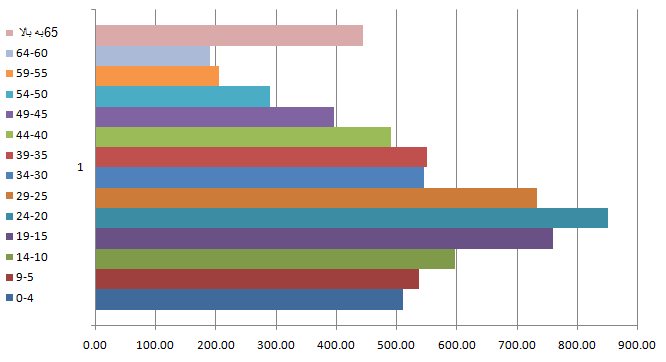 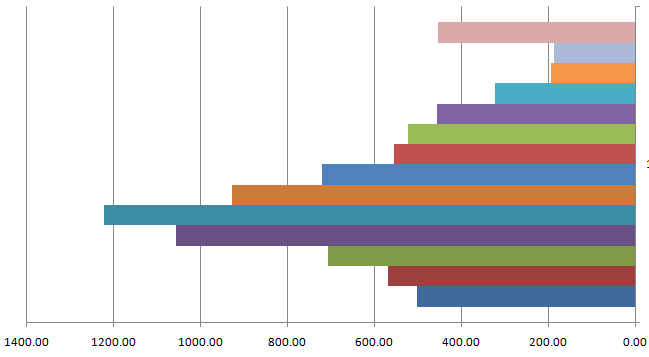 